Консультационный пункт «Гражданское воспитание дошкольников»Педагогические чтения « Североморск, судьбы моей столица…» Сообщение из опыта работы по теме«Это  важное слово – СЕМЬЯ!!!»ПодготовилаВоспитатель МБДОУ д/с № 16Смирнова С.В.Тема моего выступления «Это важное слово – Семья!»«Семья – источник вдохновения, 
Где рядом взрослые и дети.
В семье от всех невзгод спасение,
Здесь друг за друга все в ответе!» Начиная работу по данной теме, я поставила цель:  сделать родителей своими партнёрами , привлечь их к активному участию в воспитательно-образовательном процессе, дать возможность поделиться семейным опытом, обсудить наиболее актуальные проблемы, выработать единые требования по воспитанию маленьких граждан на основе ближайшего окружения.Исходя из которой,  выделила для себя следующие задачи: Активизировать и обогащать воспитательные умения родителейСоздать атмосферу общности интересовУстановить партнёрские отношения с семьёй каждого воспитанника   На основании которых определила формы взаимодействия с родителями:Родительские встречиСовместные досугиУчастие в выставкахСтенгазеты и фотовитриныКлуб интересных встречПочта доверия Опытом семейного воспитания и семейными традициями родители делятся  на родительских встречах  в форме круглого стола: В октябре 2015 года проходили «Родительские встречи», на которых родители   рассказывали о своих семейных традициях: В семье Першиных каждое воскресенье готовится семейный обед с домашними пельменями и яблочным пирогом, в приготовлении которых дети  принимают активное участие. 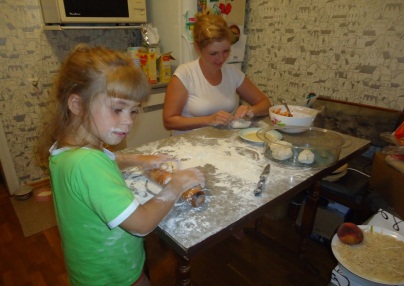 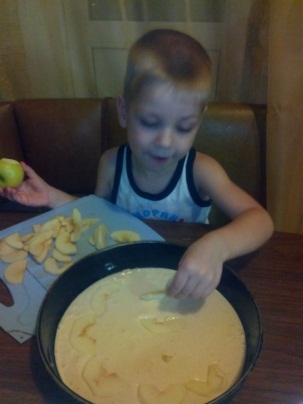 А вот Злата Агеева очень любят сказки. И их читает по вечерам исключительно только мама.                 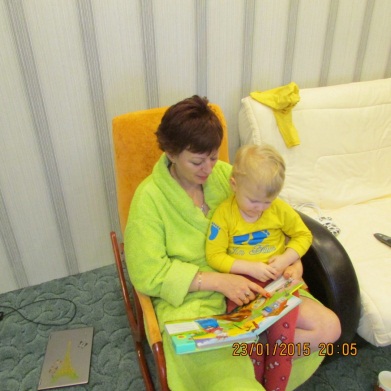  В семье Пети Обыденного приветствуется и  поддерживается здоровый образ жизни. Все вместе они занимаются различными видами спорта и каждую неделю ходят в баню.                                                                                                                                                                    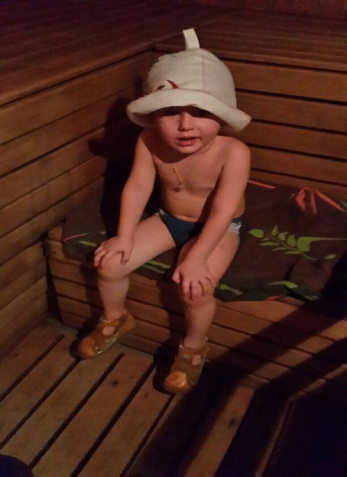 Мама Лизы Губочкиной  считает,  что главная семейной  традицией должна стать общность интересов с ребенком.И ее полностью поддерживает папа Ромы Кинзер. В семье организуются совместные игры.  Организуются совместные досуги, проведены:- праздник посвящённый «8 марта» (в прошлом году с детьми группы  раннего возраста)- праздник посвящённый «Дню матери» (с детьми младшего возраста)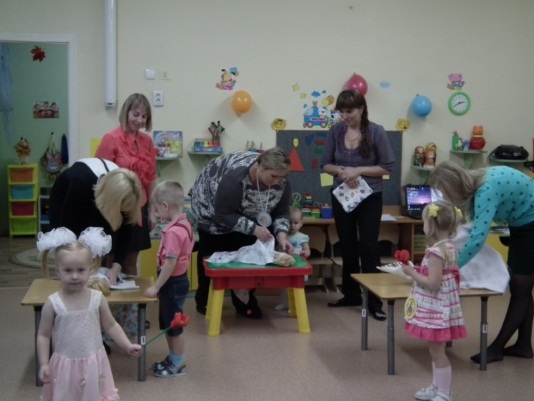   Планируем провести праздник посвящённый Дню защитника отечества, совместно с папами.А  Семьи  Байбусиновой   Миланы и Карасевой Насти охотно участвуют во всех выставках и конкурсах в детском саду, а также на Муниципальном и Всероссийском уровнях.1 раз в 2 месяца совместно с родителями выпускается  стенгазета, где освещаются различные аспекты воспитания и оздоровления детей Также к каждому празднику совместно с родителями мы оформляем фотовитриныС этого года у нас в группе появилась новые формы работы:  «Клуб интересных встреч», на который  мы приглашаем родителей,  которые знакомят ребят с местом своей работы и своей  профессией. В этом году тётя Алёны Ульяновой познакомила детей с профессией «парикмахер». Она принесла на встречу инструменты, которыми пользуется, рассказала, для чего они нужны, и с разрешения мамы Наташи Русаковой, постригла ей чёлку. А также пригласили школьников (бывших воспитанников детского сада),  которые рассказали ребятам о своих интересных увлечениях, а также учёбе в школе. 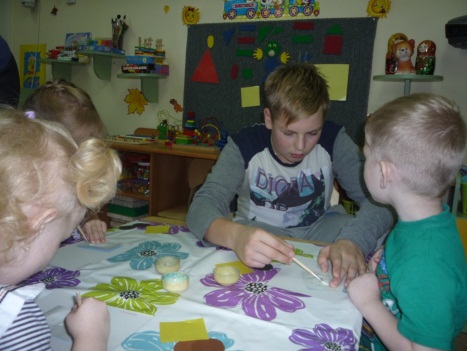 «Почта Доверия», где родители  задают  интересующие их вопросы , а мы в свою очередь отвечаем на них  в виде консультаций, родительских встреч.Проводимая работа дает положительный результат. Мы видим заинтересованность родителей в совместной работе и их желание с нами сотрудничать. А у малышей  формируются чувство гражданственности и патриотизма на основе любви к своим родным и близким людям, ближайшему окружению, своей малой родине. Поэтому данная работа  будет продолжена.